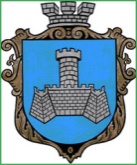 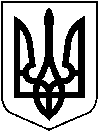 УКРАЇНА	ХМІЛЬНИЦЬКА МІСЬКА РАДА	 Вінницької областіВИКОНАВЧИЙ КОМІТЕТР І Ш Е Н Н ЯВід «23»  вересня 2022 р.                                                                           №502Про надання дозволу на використання зібраного врожаю 2022 року для харчування внутрішньо переміщених осібВраховуючи службову записку начальника Управління освіти, молоді та спорту Хмільницької міської ради від 15.09.2022 року №01-15/643, Указ Президента України від 24.02.2022 року №64/2022 «Про введення воєнного стану в Україні», Указ Президента України від 12.08.2022 року №573/2022 «Про продовження строку дії воєнного стану в Україні», розпорядження міського голови від 06.04.2022 року №148-р «Про тимчасове розміщення внутрішньо переміщених та/або евакуйованих осіб у закладах освіти, що фінансуються з бюджету Хмільницької міської територіальної громади» та з метою забезпечення потреб внутрішньо переміщених осіб та/або евакуйованих осіб, які прибули з інших областей України, де ведуться бойові дії, керуючись ст. ст. 32, 59 Закону України «Про місцеве самоврядування в Україні»,  виконавчий комітет міської радиВИРІШИВ:Дозволити Управлінню освіти, молоді та спорту Хмільницької міської ради використовувати зібраний урожай 2022 року (картоплю, моркву, цибулю, буряк, яблука, груші, сливи, тощо) для харчування внутрішньо переміщених та/або евакуйованих осіб на базі їдальні закладів освіти Хмільницької міської ради з 1 жовтня 2022 року.Управлінню освіти, молоді та спорту Хмільницької міської ради (Оліх В.В.) списання продуктів харчування відобразити у бухгалтерському обліку згідно чинного законодавства України.Контроль за виконанням цього рішення покласти на заступника міського голови з питань діяльності виконавчих органів міської ради Андрія СТАШКА, супровід виконання доручити начальнику Управління освіти, молоді та спорту Хмільницької міської ради Віталію ОЛІХУ.Міський голова                               		Микола ЮРЧИШИН